Formulario Básico de Admisión ¡Bienvenido! Cuéntenos un poco sobre usted para que podamos ofrecerle los servicios que mejor se adapten a sus necesidades. Pedimos información demográfica para cumplir con los requisitos de nuestros financiadores. Toda su información personal es confidencial. Consulte las preguntas frecuentes que se incluyen para obtener más información y orientación sobre cómo llenar este formulario.¿Sus ingresos son superiores o inferiores a la cifra establecida para el tamaño de su hogar?  Superiores  Iguales/InferioresContacto de emergencia primario:Seguro médico (marque todo lo que corresponda):  Medicaid  Medicare  Otro  Ninguno¿Le interesaría aprender sobre nutrición y una alimentación saludable?  Sí  No¿Desea conocer otros servicios?  Sí  NoEn caso afirmativo, ¿cómo podemos ponernos en contacto con usted?  Correo electrónico  Correo postal  TeléfonoDivulgaciones y ExencionesFui informado de las políticas relativas a los aportes voluntarios, los procedimientos para presentar quejas y los derechos de apelación. Soy consciente de que, para recibir los servicios solicitados, puede ser necesario compartir información con otros departamentos o proveedores de servicios y doy mi consentimiento para ello. 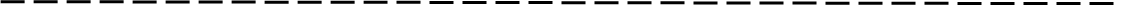 Para uso exclusivo de la oficina – (Si lo completa un asesor o lo hace por teléfono, pídale que marque aquí y que firme a continuación) ) Contacto e Información Demográfica: Contacto e Información Demográfica: Contacto e Información Demográfica: Contacto e Información Demográfica: Contacto e Información Demográfica: Contacto e Información Demográfica: Contacto e Información Demográfica: Contacto e Información Demográfica: Contacto e Información Demográfica: Contacto e Información Demográfica: Contacto e Información Demográfica: Contacto e Información Demográfica: Contacto e Información Demográfica: Contacto e Información Demográfica: Contacto e Información Demográfica: Contacto e Información Demográfica: Contacto e Información Demográfica: Contacto e Información Demográfica: Contacto e Información Demográfica: Contacto e Información Demográfica: Contacto e Información Demográfica: Contacto e Información Demográfica: Contacto e Información Demográfica:Apellido:Apellido:Apellido:Apellido:Apellido: Nombre: Nombre: Nombre:In. del 2.º Nombre:In. del 2.º Nombre:In. del 2.º Nombre:Fecha de nacimiento:Fecha de nacimiento:Fecha de nacimiento:Fecha de nacimiento:Fecha de nacimiento:Fecha de nacimiento:Fecha de nacimiento: Edad: Edad:Género/Identidad:  Masculino  Femenino   Otro género no indicado: Género/Identidad:  Masculino  Femenino   Otro género no indicado: Género/Identidad:  Masculino  Femenino   Otro género no indicado: Género/Identidad:  Masculino  Femenino   Otro género no indicado: Género/Identidad:  Masculino  Femenino   Otro género no indicado: Género/Identidad:  Masculino  Femenino   Otro género no indicado: Género/Identidad:  Masculino  Femenino   Otro género no indicado: Género/Identidad:  Masculino  Femenino   Otro género no indicado: Género/Identidad:  Masculino  Femenino   Otro género no indicado: Género/Identidad:  Masculino  Femenino   Otro género no indicado: Género/Identidad:  Masculino  Femenino   Otro género no indicado: Género/Identidad:  Masculino  Femenino   Otro género no indicado: Género/Identidad:  Masculino  Femenino   Otro género no indicado: Género/Identidad:  Masculino  Femenino   Otro género no indicado: Género/Identidad:  Masculino  Femenino   Otro género no indicado: Género/Identidad:  Masculino  Femenino   Otro género no indicado: Género/Identidad:  Masculino  Femenino   Otro género no indicado: Género/Identidad:  Masculino  Femenino   Otro género no indicado: Género/Identidad:  Masculino  Femenino   Otro género no indicado: Género/Identidad:  Masculino  Femenino   Otro género no indicado: Género/Identidad:  Masculino  Femenino   Otro género no indicado: Dirección particular Línea 1:Dirección particular Línea 1:Dirección particular Línea 1:Dirección particular Línea 1:Dirección particular Línea 1:Dirección particular Línea 1:Dirección particular Línea 1:Línea 2 (n.º de apto./unidad/piso):Línea 2 (n.º de apto./unidad/piso):Línea 2 (n.º de apto./unidad/piso):Línea 2 (n.º de apto./unidad/piso):Línea 2 (n.º de apto./unidad/piso):Línea 2 (n.º de apto./unidad/piso):Línea 2 (n.º de apto./unidad/piso):Línea 2 (n.º de apto./unidad/piso):Línea 2 (n.º de apto./unidad/piso):Ciudad:C.P.:Condado:Condado:Condado:Estado:Estado:Dirección postal Línea 1:Dirección postal Línea 1:Dirección postal Línea 1:Dirección postal Línea 1:Dirección postal Línea 1:Dirección postal Línea 1:Dirección postal Línea 1:Línea 2 (n.º de apto./unidad/piso):Línea 2 (n.º de apto./unidad/piso):Línea 2 (n.º de apto./unidad/piso):Línea 2 (n.º de apto./unidad/piso):Línea 2 (n.º de apto./unidad/piso):Línea 2 (n.º de apto./unidad/piso):Línea 2 (n.º de apto./unidad/piso):Línea 2 (n.º de apto./unidad/piso):Línea 2 (n.º de apto./unidad/piso):Ciudad:C.P.:Condado:Condado:Condado:Estado:Estado:Comentarios sobre la ubicación (indicaciones adicionales sobre la dirección particular o postal):Teléfono particular:Teléfono particular:Teléfono celular:Correo electrónico:Idioma primario:  Inglés  Español  Otro:Idioma primario:  Inglés  Español  Otro:¿Es usted un veterano de guerra?  Sí  No Origen étnico:  Hispano o latino  No hispano ni latino¿Es usted un veterano de guerra?  Sí  No Origen étnico:  Hispano o latino  No hispano ni latino¿Es usted un veterano de guerra?  Sí  No Origen étnico:  Hispano o latino  No hispano ni latino¿Es usted un veterano de guerra?  Sí  No Origen étnico:  Hispano o latino  No hispano ni latino¿Es usted un veterano de guerra?  Sí  No Origen étnico:  Hispano o latino  No hispano ni latino¿Es usted un veterano de guerra?  Sí  No Origen étnico:  Hispano o latino  No hispano ni latinoRaza, marque todo lo que corresponda:Raza, marque todo lo que corresponda:Raza, marque todo lo que corresponda:Raza, marque todo lo que corresponda:Raza, marque todo lo que corresponda:Raza, marque todo lo que corresponda: Indígena americano/Nativo de Alaska Indígena americano/Nativo de Alaska Nativo de Hawaii o Isleño del Pacífico Nativo de Hawaii o Isleño del Pacífico Nativo de Hawaii o Isleño del Pacífico Nativo de Hawaii o Isleño del Pacífico Asiático o Asiático estadounidense Asiático o Asiático estadounidense Blanco Blanco Blanco Blanco Negro o Afroamericano Negro o Afroamericano Otro no indicado:  Otro no indicado: Vive:  Solo  Con otras personasVive:  Solo  Con otras personasVive:  Solo  Con otras personasVive:  Solo  Con otras personasVive:  Solo  Con otras personasVive:  Solo  Con otras personasVive:  Solo  Con otras personasNúmero de personas que viven en su hogar (incluido usted):           Número de personas que viven en su hogar (incluido usted):           Número de personas que viven en su hogar (incluido usted):           Número de personas que viven en su hogar (incluido usted):           Número de personas que viven en su hogar (incluido usted):           Número de personas que viven en su hogar (incluido usted):           Contacto e Información Demográfica (continuado):Tamaño del grupo familiarIngresos mensualesIngresos anuales:1$1,073$12,8802$1,452$17,4203$1,830$21,9604$2,208$26,500Por cada persona adicional, agregue $4,540 a los ingresos anualesPor cada persona adicional, agregue $4,540 a los ingresos anualesPor cada persona adicional, agregue $4,540 a los ingresos anuales Contacto de Emergencia:Nombre:Teléfono: Parentesco:  Interés en Otros Servicios:¿Qué servicios le interesarían?Firma:   Fecha:Llenado por:   Fecha: